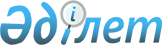 Аудандық мәслихаттың "2016-2018 жылдарға арналған Алға ауданының бюджетін бекіту туралы" 2015 жылғы 23 желтоқсандағы № 237 шешіміне өзгерістер мен толықтырулар енгізу туралы
					
			Мерзімі біткен
			
			
		
					Ақтөбе облысы Алға аудандық мәслихатының 2016 жылғы 02 наурыздағы № 267 шешімі. Ақтөбе облысының Әділет департаментінде 2016 жылғы 28 наурызда № 4816 болып тіркелді. Мерзімі өткендіктен қолданыс тоқтатылды
      Қазақстан Республикасының 2008 жылғы 4 желтоқсандағы № 95-IV Бюджеттік кодексінің 9, 104 және 106 баптарына, Қазақстан Республикасы-ның 2001 жылғы 23 қаңтардағы "Қазақстан Республикасындағы жергілікті мемлекеттік басқару және өзін-өзі басқару туралы" Заңының 6 бабына сәйкес, Алға аудандық мәслихаты ШЕШІМ ҚАБЫЛДАДЫ:

      1. Алға аудандық мәслихаттың 2015 жылғы 23 желтоқсандағы № 237 "2016-2018 жылдарға арналған Алға ауданының бюджетін бекіту туралы" (Нормативтік құқықтық актілерді мемлекеттік тіркеу тізілімінде № 4692 тіркелген, 2016 жылғы 4 ақпанда аудандық "Жұлдыз-Звезда" газетінде жарияланған) шешіміне мынадай өзгерістер мен толықтырулар енгізілсін:

      1) 1 тармақта:

      1) тармақшасында:

      кірістер 

      "4 230 846" деген сандары "4 235 180" сандарымен ауыстырылсын;

      оның ішінде:

      трансферттер түсімдері бойынша 

      "2 464 373" деген сандары "2 468 707" сандарымен ауыстырылсын;

      2) тармақшасында:

      шығындар 

      "4 230 846" деген сандары "4 340 191,5" сандарымен ауыстырылсын;

      5) тармақшасында: 

      бюджет тапшылығы 

      "-18 644" сандары "-123 655,5" сандарымен ауыстырылсын;

      6) тармақшасында: 

      бюджет тапшылығын қаржыландыру 

      "18 644" сандары "123 655,5" сандарымен ауыстырылсын;

      2) 9 тармақта:

      бесінші абзацтағы "47 844" деген сандары "49 178" деген сандарымен ауыстырылсын;

      және мынадай мазмұндағы абзацпен толықтырылсын:

      "инженерлік-коммуникациялық инфрақұрылымды жобалауға, дамытуға және (немесе) жайластыруға - 3000,0 мың теңге";

      2)көрсетілген шешімдегі 1,5 қосымшалар осы шешімдегі 1,2 қосымшаларға сәйкес жаңа редакцияда жазылсын.

      2. Осы шешім 2016 жылғы 1 қаңтардан бастап қолданысқа енгізіледі. 2016 жылға арналған Алға ауданының бюджеті 2016 жылға арналған аудандық бюджетке қала және ауылдық округ әкімі аппараттарының бюджеттік бағдарламаларының тізбесі
					© 2012. Қазақстан Республикасы Әділет министрлігінің «Қазақстан Республикасының Заңнама және құқықтық ақпарат институты» ШЖҚ РМК
				
      Аудандық мәслихат сессиясының төрағасы: 

Б. Есембаев

      Аудандық мәслихат хатшысы: 

А. Кайрушев
Алға аудандық мәслихатының 2016 жылғы 02 наурыздағы № 267 шешіміне 1 ҚОСЫМШААлға аудандық мәслихатының 2015 жылғы 23 желтоқсандағы № 237 шешіміне 1 ҚОСЫМША
Санаты
Санаты
Санаты
Санаты
Сомасы 
(мың теңге)
Сыныбы
Сыныбы
Сыныбы
Сомасы 
(мың теңге)
Ішкі сыныбы
Ішкі сыныбы
Сомасы 
(мың теңге)
АТАУЫ
Сомасы 
(мың теңге)
1
2
3
4
5
I. Кірістер
4235180
1
Салықтық түсімдер 
1747873
01
Табыс салығы
247100
2
Жеке табыс салығы
247100
03
Әлеуметтік салық
207652
1
Әлеуметтік салық
207652
04
Меншікке салынатын салықтар
196230
1
Мүлікке салынатын салықтар
141230
3
Жер салығы
5400
4
Көлік құралдарына салынатын салық
44600
5
Бірыңғай жер салығы
5000
05
Тауарларға, жұмыстарға және қызметтерге салынатын ішкі салықтар
1091860
2
Акциздер 
1063300
3
Табиғи және басқа ресурстарды пайдаланғаны үшін түсетін түсімдер
11200
4
Кәсіпкерлік және кәсіби қызметті жүргізгені үшін алынатын алымдар
17220
5
Ойын бизнесіне салық
140
08
Заңдық мәнді іс - әрекеттерді жасағаны және (немесе) оған уәкілеттігі бар мемлекеттік органдар немесе лауазымды адамдар құжаттар бергені үшін алынатын міндетті төлемдер
5031
1
Мемлекеттік баж
5031
2
Салықтық емес түсімдер
5000
06
Өзге де салықтық емес түсімдер
5000
1
Өзге де салықтық емес түсімдер
5000
3
Негізгі капиталды сатудан түсетін түсімдер
13600
01
Мемлекеттік мекемелерге бекітілген мемлекеттік мүлікті сату
3600
1
Мемлекеттік мекемелерге бекітілген мемлекеттік мүлікті сату
3600
03
Жерді және материалдық емес активтерді сату
10000
1
Жерді сату
10000
4
Трансферттердің түсімдері
2468707
02
Мемлекеттік басқарудың жоғары тұрған органдарынан түсетін трансферттер
2468707
2
Облыстық бюджет трансферттері
2468707
Функционалдық топ
Функционалдық топ
Функционалдық топ
Функционалдық топ
Функционалдық топ
Сомасы 
(мың теңге)
Кіші функция
Кіші функция
Кіші функция
Кіші функция
Сомасы 
(мың теңге)
Бюджеттік бағдарламалардың әкімшісі
Бюджеттік бағдарламалардың әкімшісі
Бюджеттік бағдарламалардың әкімшісі
Сомасы 
(мың теңге)
Бағдарлама
Бағдарлама
Сомасы 
(мың теңге)
АТАУЫ
Сомасы 
(мың теңге)
1
2
3
4
5
6
II.Шығындар
4340191,5
01
Жалпы сипаттағы мемлекеттік қызметтер 
295859,7
1
Мемлекеттік басқарудың жалпы функцияларын орындайтын өкілді, атқарушы және басқа органдар
250188,4
112
Аудан (облыстық маңызы бар қала) мәслихатының аппараты
17049
001
Аудан (облыстық маңызы бар қала) мәслихатының қызметін қамтамасыз ету жөніндегі қызметтер
17049
122
Аудан (облыстық маңызы бар қала) әкімінің аппараты
69484
001
Аудан (облыстық маңызы бар қала) әкімінің қызметін қамтамасыз ету жөніндегі қызметтер
69284
003
Мемлекеттік органның күрделі шығыстары
200
123
Қаладағы аудан, аудандық маңызы бар қала, кент, ауыл, ауылдық округ әкімінің аппараты 
163655,4
001
Қаладағы аудан, аудандық маңызы бар қаланың, кент, ауыл, ауылдық округ әкімінің қызметін қамтамасыз ету жөніндегі қызметтер
163655,4
2
Қаржылық қызмет
16443
452
Ауданның (облыстық маңызы бар қаланың) қаржы бөлімі
16443
001
Ауданның (облыстық маңызы бар қаланың) бюджетін орындау және коммуналдық меншігін басқару саласындағы мемлекеттік саясатты іске асыру жөніндегі қызметтер 
14196
003
Салық салу мақсатында мүлікті бағалауды жүргізу
1330
010
Жекешелендіру, коммуналдық меншікті басқару, жекешелендіруден кейінгі қызмет және осыған байланысты дауларды реттеу
917
5
Жоспарлау және статистикалық қызмет
17778
453
Ауданның (облыстық маңызы бар қаланың) экономика және бюджеттік жоспарлау бөлімі
17778
001
 Экономикалық саясатты, мемлекеттік жоспарлау жүйесін қалыптастыру және дамыту саласындағы мемлекеттік саясатты іске асыру жөніндегі қызметтер
17778
9
Жалпы сипаттағы өзге де мемлекеттік қызметтер
11450
458
Ауданның (облыстық маңызы бар қаланың) тұрғын үй-коммуналдық шаруашылығы, жолаушылар көлігі және автомобиль жолдары бөлімі
11450
001
Жергілікті деңгейде тұрғын үй-коммуналдық шаруашылығы, жолаушылар көлігі және автомобиль жолдары саласындағы мемлекеттік саясатты іске асыру жөніндегі қызметтер
11450
02
Қорғаныс 
6762
1
Әскери мұқтаждықтар
2862
122
Аудан (облыстық маңызы бар қала) әкімінің аппараты
2862
005
Жалпыға бірдей әскери міндетті атқару шеңберіндегі іс-шаралар 
2862
2
Төтенше жағдайлар жөніндегі жұмыстарды ұйымдастыру
3900
122
Аудан (облыстық маңызы бар қала) әкімінің аппараты
3900
006
Аудан (облыстық маңызы бар қала) ауқымындағы төтенше жағдайлардың алдын алу және оларды жою
3900
04
Білім беру
3309956,5
1
Мектепке дейінгі тәрбие және оқыту
235693
464
Ауданның (облыстық маңызы бар қаланың) білім бөлімі
235693
040
Мектепке дейінгі білім беру ұйымдарында мемлекеттік білім беру тапсырысын іске асыруға
235693
2
Бастауыш, негізгі орта және жалпы орта білім беру
2992921,5
464
Ауданның (облыстық маңызы бар қаланың) білім бөлімі
2573811,5
003
Жалпы білім беру
2433407,5
006
Балаларға қосымша білім беру
140404
465
Ауданның (облыстық маңызы бар қаланың) дене шынықтыру және спорт бөлімі
61269
017
Балалар мен жасөспірімдерге спорт бойынша қосымша білім беру
61269
466
Ауданның (облыстық маңызы бар қаланың) сәулет, қала құрылысы және құрылыс бөлімі
357841
021
Бастауыш, негізгі орта және жалпы орта білім беру объектілерін салу және реконструкциялау
357841
9
Білім беру саласындағы өзге де қызметтер
81342
464
Ауданның (облыстық маңызы бар қаланың) білім бөлімі
81342
001
Жергілікті деңгейде білім беру саласындағы мемлекеттік саясатты іске асыру жөніндегі қызметтер
10454
005
Ауданның (облыстық маңызы бар қаланың) мемлекеттік білім беру мекемелер үшін оқулықтар мен оқу-әдістемелік кешендерді сатып алу және жеткізу
30000
007
Аудандық (қалалық) ауқымдағы мектеп олимпиадаларын, мектептен тыс іс-шараларды және конкурстарды өткізу
290
015
Жетім баланы (жетім балаларды) және ата-аналарының қамқорынсыз қалған баланы (балаларды) күтіп-ұстауға қамқоршыларға (қорғаншыларға) ай сайынғы ақшалай қаражат төлемі 
11212
022
Жетім баланы (жетім балаларды) және ата-анасының қамқорлығынсыз қалған баланы (балаларды) асырап алғаны үшін Қазақстан азаматтарына біржолғы ақша қаражатын төлеуге арналған төлемдер
1491
029
Балалар мен жасөспірімдердің психикалық денсаулығын зерттеу және халыққа психологиялық-медициналық-педагогикалық консультациялық көмек көрсету
13118
067
Ведомстволық бағыныстағы мемлекеттік мекемелерінің және ұйымдарының күрделі шығыстары
14777
06
Әлеуметтік көмек және әлеуметтік қамсыздандыру 
263954
1
Әлеуметтік қамсыздандыру
85631
451
Ауданның (облыстық маңызы бар қаланың) жұмыспен қамту және әлеуметтік бағдарламалар бөлімі 
78636
005
Мемлекеттік атаулы әлеуметтік көмек 
2675
016
18 жасқа дейінгі балаларға мемлекеттік жәрдемақылар
75161
025
Өрлеу жобасы бойынша келісілген қаржылай көмекті енгізу
800
464
Ауданның (облыстық маңызы бар қаланың) білім бөлімі
6995
030
Патронат тәрбиешілерге берілген баланы (балаларды) асырап бағу
6995
2
Әлеуметтік көмек 
159988
451
Ауданның (облыстық маңызы бар қаланың) жұмыспен қамту және әлеуметтік бағдарламалар бөлімі 
159988
002
Жұмыспен қамту бағдарламасы 
36859
004
Ауылдық жерлерде тұратын денсаулық сақтау, білім беру, әлеуметтік қамтамасыз ету, мәдениет, спорт және ветеринар мамандарына отын сатып алуға Қазақстан Республикасының заңнамасына сәйкес әлеуметтік көмек көрсету
10296
006
Тұрғын үйге көмек көрсету 
21798
007
Жергілікті өкілетті органдардың шешімдері бойынша мұқтаж азаматтардың жекелеген топтарына әлеуметтік көмек
64200
014
Мұқтаж азаматтарға үйде әлеуметтік көмек көрсету 
12399
017
Мүгедектерді оңалту жеке бағдарламасына сәйкес, мұқтаж мүгедектерді міндетті гигиеналық құралдармен және ымдау тілі мамандарының қызмет көрсетуін, жеке көмекшілермен қамтамасыз ету 
14436
9
Әлеуметтік көмек және әлеуметтік қамтамасыз ету салаларындағы өзге де қызметтер
18335
451
Ауданның (облыстық маңызы бар қаланың) жұмыспен қамту және әлеуметтік бағдарламалар бөлімі 
18335
001
Жергілікті деңгейде халық үшін әлеуметтік бағдарламаларды жұмыспен қамтуды қамтамасыз етуді іске асыру саласындағы мемлекеттік саясатты іске асыру жөніндегі қызметтер
16835
011
Жәрдемақыларды және басқа да әлеуметтік төлемдерді есептеу, төлеу мен жеткізу бойынша қызметтерге ақы төлеу
1500
07
Тұрғын үй-коммуналдық шаруашылық 
28447
1
Тұрғын үй шаруашылығы 
20141
458
Ауданның (облыстық маңызы бар қаланың) тұрғын үй-коммуналдық шаруашылығы, жолаушылар көлігі және автомобиль жолдары бөлімі
1984
003
Мемлекеттік тұрғын үй қорының сақталуын ұйымдастыру
1400
049
Көп пәтерлі тұрғын үйлерде энергетикалық аудит жүргізу
584
464
Ауданның (облыстық маңызы бар қаланың) білім бөлімі
5157
026
Жұмыспен қамту 2020 жол картасы бойынша қалаларды және ауылдық елді мекендерді дамыту шеңберінде объектілерді жөндеу 
5157
466
Ауданның (облыстық маңызы бар қаланың) сәулет, қала құрылысы және құрылыс бөлімі
13000
004
Инженерлік-коммуникациялық инфрақұрылымды жобалау, дамыту және (немесе) жайластыру
3000
074
Жұмыспен қамту 2020 жол картасының екінші бағыты шеңберінде жетіспейтін инженерлік-коммуникациялық инфрақұрылымды дамыту және/немесе салу
10000
2
Коммуналдық шаруашылық
2000
458
Ауданның (облыстық маңызы бар қаланың) тұрғын үй-коммуналдық шаруашылығы, жолаушылар көлігі және автомобиль жолдары бөлімі
2000
027
Ауданның (облыстық маңызы бар қаланың) коммуналдық меншігіндегі газ жүйелерін қолдануды ұйымдастыру
2000
3
Елді мекендерді абаттандыру 
6306
123
Қаладағы аудан, аудандық маңызы бар қала, кент, ауыл, ауылдық округ әкімінің аппараты
6306
008
Елді мекендердегі көшелерді жарықтандыру
6306
08
Мәдениет, спорт, туризм және ақпараттық кеңістік
126843
1
Мәдениет саласындағы қызмет
51710
455
Ауданның (облыстық маңызы бар қаланың) мәдениет және тілдерді дамыту бөлімі 
51710
003
Мәдени-демалыс жұмысын қолдау 
51710
2
Спорт
7251
465
Ауданның (облыстық маңызы бар қаланың) дене шынықтыру және спорт бөлімі
7251
001
Жергілікті деңгейде дене шынықтыру және спорт саласындағы мемлекеттік саясатты іске асыру жөніндегі қызметтер
5251
006
Аудандық (облыстық маңызы бар қалалық) деңгейде спорттық жарыстар өткізу
1000
007
Әртүрлі спорт түрлері бойынша аудан (облыстық маңызы бар қала) құрама командаларының мүшелерін дайындау және олардың облыстық спорт жарыстарына қатысуы
1000
3
Ақпараттық кеңістік
44006
455
Ауданның (облыстық маңызы бар қаланың) мәдениет және тілдерді дамыту бөлімі 
37835
006
Аудандық (қалалық) кітапханалардың жұмыс істеуі
37285
007
Мемлекеттiк тiлдi және Қазақстан халқының басқа да тiлдерін дамыту
550
456
Ауданның (облыстық маңызы бар қаланың) ішкі саясат бөлімі 
6171
002
Мемлекеттік ақпараттық саясат жүргізу жөніндегі қызметтер
6171
9
Мәдениет, спорт, туризм және ақпараттық кеңiстiктi ұйымдастыру жөнiндегi өзге де қызметтер
23876
455
Ауданның (облыстық маңызы бар қаланың) мәдениет және тілдерді дамыту бөлімі 
9912
001
Жергілікті деңгейде тілдерді және мәдениетті дамыту саласындағы мемлекеттік саясатты іске асыру жөніндегі қызметтер
8912
010
Мемлекеттік органның күрделі шығыстары
160
032
Ведомстволық бағыныстағы мемлекеттік мекемелерінің және ұйымдарының күрделі шығыстары
840
456
Ауданның (облыстық маңызы бар қаланың) ішкі саясат бөлімі 
13964
001
Жергілікті деңгейде ақпарат, мемлекеттілікті нығайту және азаматтардың әлеуметтік сенімділігін қалыптастыру саласында мемлекеттік саясатты іске асыру жөніндегі қызметтер
7744
003
Жастар саясаты саласында іс-шараларды іске асыру
6220
10
Ауыл, су, орман, балық шаруашылығы, ерекше қорғалатын табиғи аумақтар, қоршаған ортаны және жануарлар дүниесін қорғау, жер қатынастары
90185
1
Ауыл шаруашылығы
37986
453
Ауданның (облыстық маңызы бар қаланың) экономика және бюджеттік жоспарлау бөлімі
5772
099
Мамандардың әлеуметтік көмек көрсетуі жөніндегі шараларды іске асыру
5772
474
Ауданның (облыстық маңызы бар қаланың) ауыл шаруашылығы және ветеринария бөлімі 
32214
001
Жергілікті деңгейде ауыл шаруашылығы және ветеринария саласындағы мемлекеттік саясатты іске асыру жөніндегі қызметтер
19735
003
Мемлекеттік органның күрделі шығыстары
450
008
Алып қойылатын және жойылатын ауру жануарлардың, жануарлардан алынатын өнімдер мен шикізаттың құнын иелеріне өтеу
10029
012
Ауыл шаруашылығы жануарларын сәйкестендіру жөніндегі іс-шараларды өткізу
2000
6
Жер қатынастары
11756
463
Ауданның (облыстық маңызы бар қаланың) жер қатынастары бөлімі
11756
001
Аудан (облыстық маңызы бар қала) аумағында жер қатынастарын реттеу саласындағы мемлекеттік саясатты іске асыру жөніндегі қызметтер
10756
006
Аудандардың, облыстық маңызы бар, аудандық маңызы бар қалалардың, кенттердiң, ауылдардың, ауылдық округтердiң шекарасын белгiлеу кезiнде жүргiзiлетiн жерге орналастыру
1000
9
Ауыл, су, орман, балық шаруашылығы, қоршаған ортаны қорғау және жер қатынастары саласындағы өзге де қызметтер
40443
474
Ауданның (облыстық маңызы бар қаланың) ауыл шаруашылығы және ветеринария бөлімі 
40443
013
Эпизоотияға қарсы іс-шаралар жүргізу
40443
11
Өнеркәсіп, сәулет, қала құрылысы және құрылыс қызметі
17894
2
Сәулет, қала құрылысы және құрылыс қызметі
17894
466
Ауданның (облыстық маңызы бар қаланың) сәулет, қала құрылысы және құрылыс бөлімі
17894
001
Құрылыс, облыс қалаларының, аудандарының және елді мекендерінің сәулеттік бейнесін жақсарту саласындағы мемлекеттік саясатты іске асыру және ауданның (облыстық маңызы бар қаланың) аумағын оңтайлы және тиімді қала құрылыстық игеруді қамтамасыз ету жөніндегі қызметтер 
11694
013
Аудан аумағында қала құрылысын дамытудың кешенді схемаларын, аудандық (облыстық) маңызы бар қалалардың, кенттердің және өзге де ауылдық елді мекендердің бас жоспарларын әзірлеу
6000
015
Мемлекеттік органның күрделі шығыстары
200
12
Көлік және коммуникация
16500
1
Автомобиль көлігі
16500
123
Қаладағы аудан, аудандық маңызы бар қала, кент, ауыл, ауылдық округ әкімінің аппараты 
16500
013
Аудандық маңызы бар қалаларда, кенттерде, ауылдарда, ауылдық округтерде автомобиль жолдарының жұмыс істеуін қамтамасыз ету
16500
13
Өзгелер
74056
3
Кәсіпкерлік қызметті қолдау және бәсекелестікті қорғау
20991
469
Ауданның (облыстық маңызы бар қаланың) кәсіпкерлік бөлімі
20991
001
Жергілікті деңгейде кәсіпкерлік дамыту саласындағы мемлекеттік саясатты іске асыру жөніндегі қызметтер
5491
003
Кәсіпкерлік қызметті қолдау 
500
007
"Бизнестің жол картасы - 2020" бизнесті қолдау мен дамытудың біріңғай бағдарламасы шеңберінде жеке кәсіпкерлікті қолдау
15000
9
Өзгелер
53065
123
Қаладағы аудан, аудандық маңызы бар қала, кент, ауыл, ауылдық округ әкімінің аппараты 
15735
040
"Өңірлерді дамыту" Бағдарламасы шеңберінде өңірлерді экономикалық дамытуға жәрдемдесу бойынша шараларды іске асыру
15735
452
Ауданның (облыстық маңызы бар қаланың) қаржы бөлімі
35330
012
Ауданның (облыстық маңызы бар қаланың) жергілікті атқарушы органының резерві
35330
464
Ауданның (облыстық маңызы бар қаланың) білім бөлімі
2000
041
"Бизнестің жол картасы 2020" бизнесті қолдау мен дамытудың біріңғай бағдарламасы шеңберінде жеке кәсіпкерлікті қолдау
2000
15
Трансферттер
109734,4
1
Трансферттер
109734,4
452
Ауданның (облыстық маңызы бар қаланың) қаржы бөлімі
109734,4
006
Нысаналы пайдаланылмаған (толық пайдаланылмаған) трансферттерді қайтару
54,3
024
Мемлекеттік органдардың функцияларын мемлекеттік басқарудың төмен тұрған деңгейлерінен жоғарғы деңгейлерге беруге байланысты жоғары тұрған бюджеттерге берілетін ағымдағы нысаналы трансферттер
40750
051
Жергілікті өзін-өзі басқару органдарына берілетін трансферттер
68930
054
Қазақстан Республикасының Ұлттық қорынан берілетін нысаналы трансферт есебінен республикалық бюджеттен бөлінген пайдаланылмаған (түгел пайдаланылмаған) нысаналы трансферттердің сомасын қайтару
0,1
III. Таза бюджеттік кредиттеу
18644
Бюджеттік кредиттер
25452
10
Ауыл, су, орман, балық шаруашылығы, ерекше қорғалатын табиғи аумақтар, қоршаған ортаны және жануарлар дүниесін қорғау, жер қатынастары
25452
1
Ауыл шаруашылығы
25452
453
Ауданның (облыстық маңызы бар қаланың) экономика және бюджеттік жоспарлау бөлімі
25452
006
Мамандарды әлеуметтік қолдау шараларын іске асыру үшін бюджеттік кредиттер
25452
Бюджеттік кредиттерді өтеу
6808
5
Бюджеттік кредиттерді өтеу
6808
01
Бюджеттік кредиттерді өтеу
6808
1
Мемлекеттік бюджеттен берілген бюджеттік кредиттерді өтеу
6808
IV. Қаржы активтерімен жасалатын операция бойынша сальдо
0
Қаржы активтерін сатып алу
0
V. Бюджет тапшылығы (профицит)
-123655,5
VI. Бюджет тапшылығын қаржыландыру (профицитін пайдалану)
123655,5
7
Қарыздар түсімі
25452
01
Мемлекеттік ішкі қарыздар
25452
2
Қарыз алу келісім шарттары
25452
16
Қарыздарды өтеу
6808
1
Қарыздарды өтеу
6808
452
Ауданның (облыстық маңызы бар қаланың) қаржы бөлімі
6808
008
Жергілікті атқарушы органның жоғары тұрған бюджет алдындағы борышын өтеу
6808
8
Бюджет қаражаттарының пайдаланылатын қалдықтары
105011,5
01
Бюджет қаражаты қалдықтары
105011,5
1
Бюджет қаражатының бос қалдықтары
105011,5Алға аудандық мәслихатының 2016 жылғы 02 наурыздағы № 267 шешіміне 2 ҚОСЫМШААлға аудандық мәслихатының 2015 жылғы 23 желтоқсандағы № 237 шешіміне 5 ҚОСЫМША
Қала және ауылдық округтердің атауы
Қаладағы аудан, аудандық маңызы бар қаланың, кент, ауыл, ауылдық округ әкімінің қызметін қамтамасыз ету жөніндегі қызметтер 123001
Елді мекендердегі көшелерді жарықтандыру
Аудандық маңызы бар қалаларда, кенттерде, ауылдарда, ауылдық округтерде автомобиль жолдарының жұмыс істеуін қамтамасыз ету 123013
"Өңірлерді дамыту" Бағдарламасы шеңберінде өкірлерді экономикалық дамытуға жәрдемдесі бойынша шараларды іске асыру 123040
Алға
24216
0
1600
0
Бестамақ
12836
300
300
1488
Бесқоспа
12120
300
1300
1529
Ақай
10505,9
790
1600
796
Қарағаш
11598
750
1200
1252
Қарахобда
11695
850
900
818
Қарабұлақ
11216
336
2400
724
Маржанбұлақ
13149,5
450
900
1855
Сарыхобда
9829
950
400
825
Тамды
12456
580
1500
2377
Тоқмансай
11042
300
1700
1411
Үшқұдық
10327
400
1600
1285
Қарақұдық
12665
300
1100
1375
Барлығы
163 655,4
6 306
16 500
15 735